ANEXO 1.Formulario de Inscripción al Concurso por el Día de la No Violencia Contra las Mujeres.Nombres:		Apellidos: 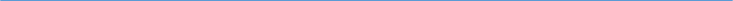 Fecha de nacimiento:Rut:		Edad:	Carrera UCSC: 	Fono: 	Mail:	Instagram: